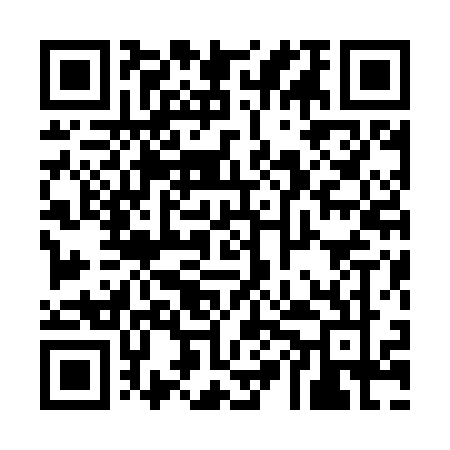 Prayer times for Triepkendorf, GermanyWed 1 May 2024 - Fri 31 May 2024High Latitude Method: Angle Based RulePrayer Calculation Method: Muslim World LeagueAsar Calculation Method: ShafiPrayer times provided by https://www.salahtimes.comDateDayFajrSunriseDhuhrAsrMaghribIsha1Wed2:515:321:045:088:3711:082Thu2:505:301:045:098:3811:093Fri2:505:281:045:108:4011:104Sat2:495:261:035:118:4211:105Sun2:485:241:035:118:4411:116Mon2:475:221:035:128:4511:127Tue2:465:201:035:138:4711:128Wed2:465:181:035:138:4911:139Thu2:455:171:035:148:5011:1410Fri2:445:151:035:158:5211:1511Sat2:435:131:035:158:5411:1512Sun2:435:111:035:168:5511:1613Mon2:425:101:035:178:5711:1714Tue2:415:081:035:178:5911:1715Wed2:415:061:035:189:0011:1816Thu2:405:051:035:199:0211:1917Fri2:395:031:035:199:0411:2018Sat2:395:021:035:209:0511:2019Sun2:385:001:035:219:0711:2120Mon2:384:591:035:219:0811:2221Tue2:374:581:035:229:1011:2222Wed2:374:561:035:229:1111:2323Thu2:364:551:035:239:1311:2424Fri2:364:541:045:249:1411:2425Sat2:354:521:045:249:1611:2526Sun2:354:511:045:259:1711:2627Mon2:354:501:045:259:1811:2628Tue2:344:491:045:269:2011:2729Wed2:344:481:045:269:2111:2830Thu2:344:471:045:279:2211:2831Fri2:334:461:045:279:2311:29